6 қараша күні С.Сейфуллин атындағы №7 мектеп-гимназиясының орыс тілі мен әдебиеті пәні мұғалімдері Шарипова Гулнур Баймбетқызы, Сатанова Шакизат Молдашевна Қарағанды облысында білім беруді дамытудың оқу-әдістемелік орталығының ұйымдастыруымен функционалдық сауаттылықты дамыту мақсатындағы «Зейін» жобасы аясында семинар өткізіп, өз тәжірибелерімен бөлісті.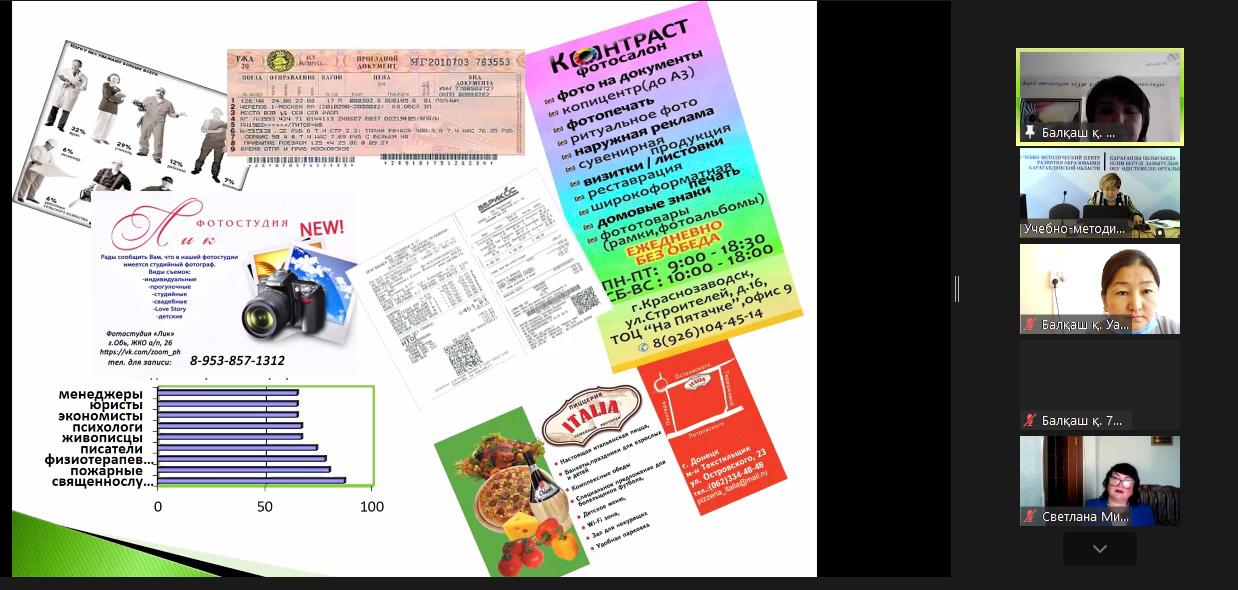 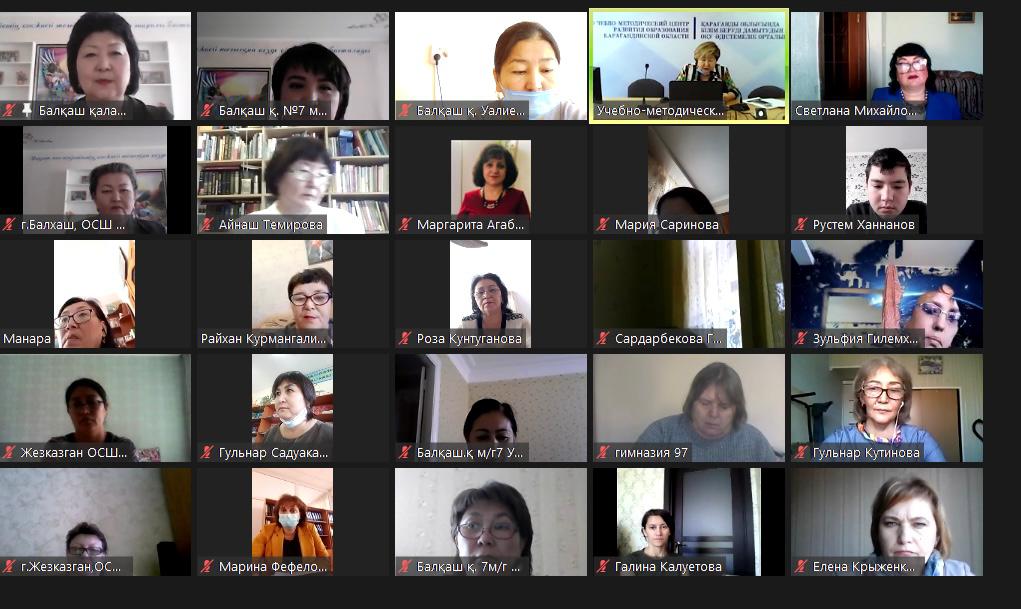 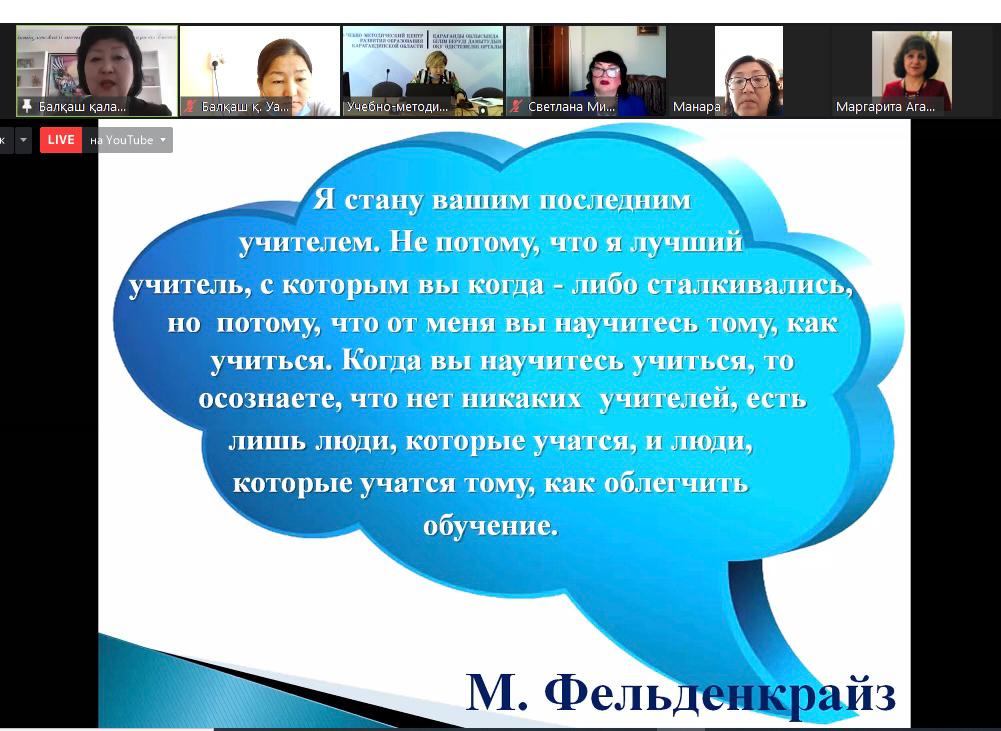 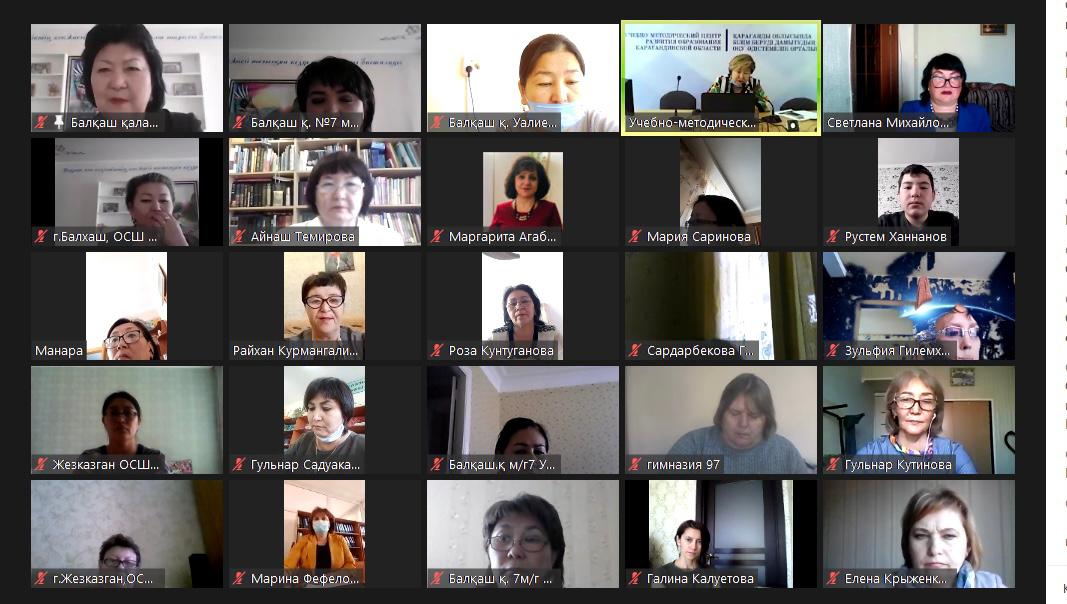 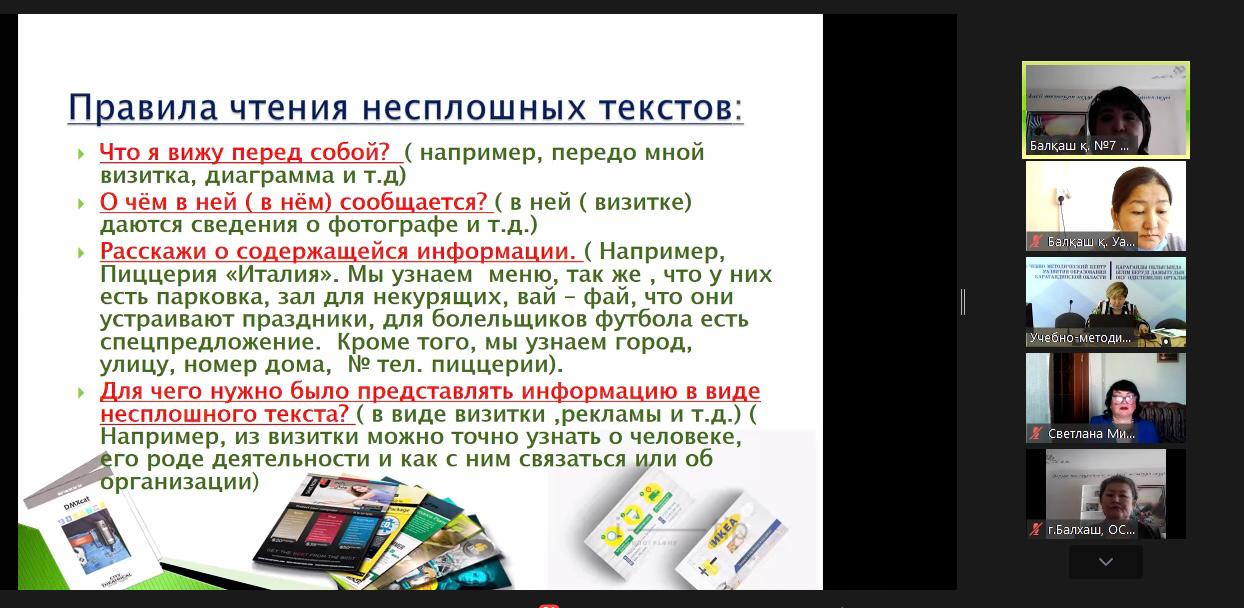 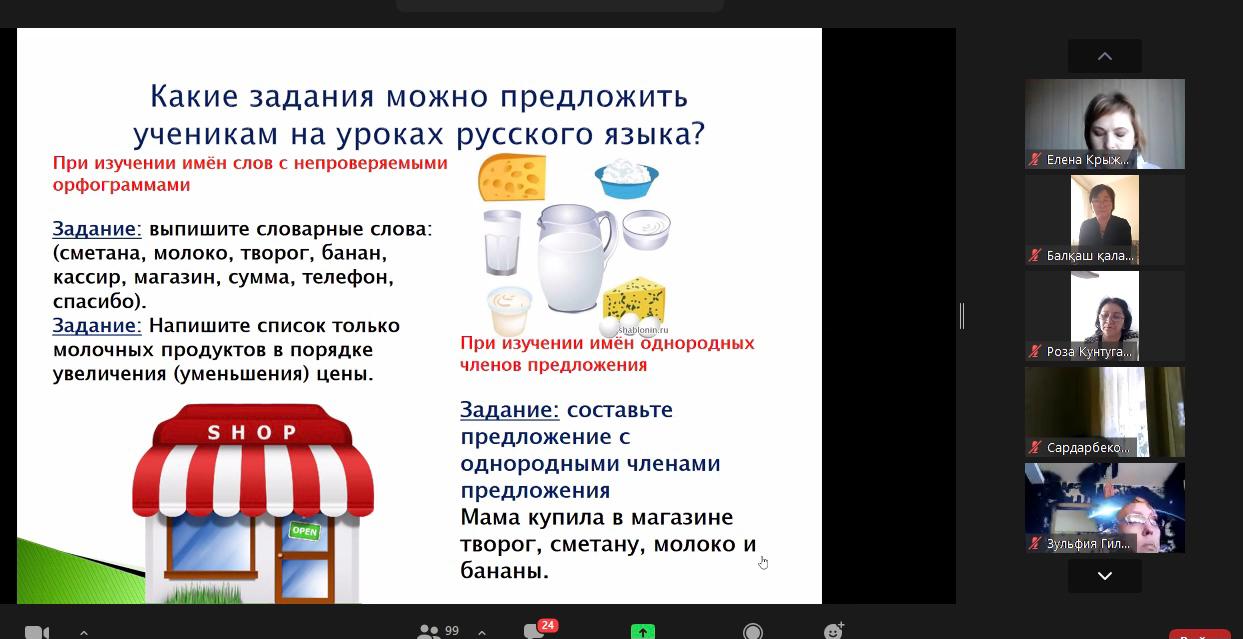 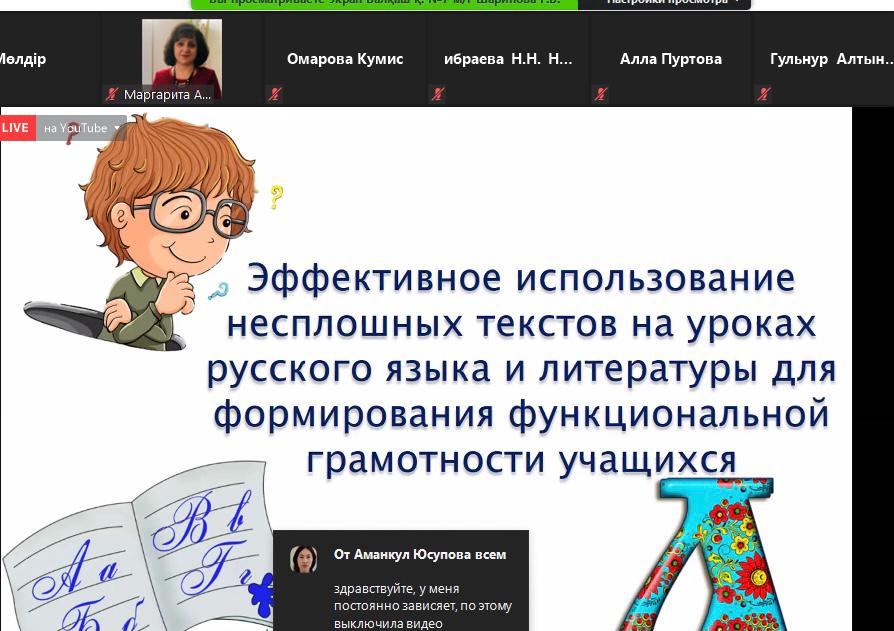 